Контрольная работа по теме «Природа Земли: главные закономерности» 7 классВариант 1.Часть А. Выберите один правильный ответ.1. На какой диаграмме правильно показано соотношение площадей материков и океанов в Северном полушарии?А) 71% и 29%     Б) 39% и 61%       В) 50% и 50%           Г) 81% и 19%2. Какой из перечисленных материков пересекается экватором?А) Евразия           Б) Австралия       В) Северная Америка           Г) Южная Америка3. Какой из перечисленных материков включает в себя две части света?А) Африка           Б) Северная Америка    В) Евразия                    Г) Антарктида.4. Верны ли следующие утверждения о действии климатообразующих факторов?А) Теплые океанические течения способствуют уменьшению количества осадковБ) По мере удаления от океана возрастает годовая амплитуда температур воздуха1.Верно только А          2.Верно только Б               3.Оба ответа верны          4.Оба ответа неверны5. Какое течение не входит в круговорот течений Тихого океана?А) Северотихоокеанское   Б) Куросио   В) Гольфстрим   Г) Калифорнийское6. Расположите перечисленные эры геологической истории Земли в хронологическом порядке  с самой ранней до самой позднейА) протерозойская      Б) кайнозойская      В) мезозойская  7. Установите соответствие между климатическим поясом и природной зонойКлиматический пояс                                                         Природная зона1) экваториальный                                                           А) лесостепи и степи2) субэкваториальный Южного полушария                  Б) саванны и редколесья3) умеренный Северного полушария                             В) влажные экваториальные леса8. В каком океане отсутствуют глубоководные желоба?А) Тихом           Б) Северном  Ледовитом          В) Индийском        Г) Атлантическом9. Приведите пример климатического пояса, в пределах которого круглый год господствует воздушная масса одного и того же типа.Часть В. Запишите ответы на вопросы.1. Перечислите материки,  полностью лежащие в Северном полушарии. Укажите черты сходства их географического положения.2. К каким формам рельефа по размерам относятся  выступы материков? Из какого типа земной коры они состоят? Какое строение имеет данный тип земной коры?3. Объясните, почему Мировой океан называют «кухней погоды»?Часть С.Используя карты, объясните,  почему в Австралии самая разреженная речная сеть?Контрольная работа по теме «Природа Земли: главные закономерности» 7 классВариант 2.Часть А. Выберите один правильный ответ. 1. На какой диаграмме правильно показано соотношение площадей материков и океанов в Южном  полушарии?А) 71% и 29%     Б) 39% и 61%       В) 50% и 50%        Г) 81% и 19%2. Какой из перечисленных материков омывается водами Атлантического и Индийского океанов?А) Африка   Б) Австралия  В) Северная Америка Г) Южная Америка3. Какая часть света включает два материка?А) Африка   Б) Америка     В) Австралия    Г) Евразия4. Верны ли следующие утверждения о рельефе дна океанов?А) Океаническое ложе состоит из глубоководных равнин (котловин) и подводных горных хребтовБ)  Материковый  шельф  включает в себя материковый склон и глубоководные желоба1.Верно только А.          2.Верно только Б.               3.Оба ответа верны .         4.Оба ответа неверны.5. Какое течение не входит в круговорот течений Атлантического  океана?А) Северное пассатное    Б) Канарское   В) Гольфстрим   Г) Калифорнийское6. Расположите перечисленные эры геологической истории Земли в хронологическом порядке  с самой ранней до самой позднейА) мезозойская     Б) палеозойская     В) кайнозойская7. Установите соответствие между климатическим поясом и природной зонойКлиматический пояс                                                         Природная зона1) субарктический                                                             А) лесостепи и степи2) субэкваториальный Южного полушария                   Б) саванны и редколесья3) умеренный Северного полушария                              В) тундры и лесотундры8. В каком океане Земли расположены все желоба Земли глубже 10 км?А) Тихом           Б) Северном  Ледовитом          В) Индийском        Г) Атлантическом9. Приведите пример климатического пояса, в пределах которого в течении  года  происходит смена воздушных массЧасть В. Запишите ответы на вопросы.1.Перечислите материки,  полностью лежащие в Южном  полушарии. Укажите черты сходства их географического положения. 2. К каким формам рельефа по размерам относятся  впадины океанов? Из какого типа земной коры они состоят? Какое строение имеет данный тип земной коры?3. Объясните, почему Мировой океан называют «богатой кладовой»?Часть С.1. Используя карты, объясните,  почему в Южной Америке самая густая речная сеть?Ответы. Контрольная работа по теме «Природа Земли: главные закономерности» 7 класс.Вариант 1.Часть А. Выберите один правильный ответ.1. На какой диаграмме  правильно показано соотношение площадей материков и океанов в Северном полушарии?А) 71% и 29%     Б) 39% и 61%       В) 50% и 50%           Г) 81% и 19%2. Какой из перечисленных материков пересекается экватором?А) Евразия           Б) Австралия       В) Северная Америка           Г) Южная Америка3. Какой из перечисленных материков включает в себя две части света?А) Африка           Б) Северная Америка    В) Евразия                    Г) Антарктида.4. Верны ли следующие утверждения о действии климатообразующих факторов?А) Теплые океанические течения способствуют уменьшению количества осадковБ) По мере удаления от океана возрастает годовая амплитуда температур воздуха1.Верно только А          2.Верно только Б               3.Оба ответа верны          4.Оба ответа неверны5. Какое течение не входит в круговорот течений Тихого океана? А) Северотихоокеанское   Б) Куросио   В) Гольфстрим   Г) Калифорнийское6. Расположите перечисленные эры геологической истории Земли в хронологическом порядке  с самой ранней до самой позднейА) протерозойская      Б) кайнозойская      В) мезозойская  Ответ: А,В,Б7. Установите соответствие между климатическим поясом и природной зоной. Климатический пояс                                                         Природная зона1) экваториальный                                                           А) лесостепи и степи2) субэкваториальный Южного полушария                  Б) саванны и редколесья3) умеренный Северного полушария                             В) влажные экваториальные лесаОтвет  1-В, 2-Б, 3-А8. В каком океане отсутствуют глубоководные желоба?А) Тихом           Б) Северном  Ледовитом          В) Индийском        Г) Атлантическом9. Приведите пример климатического пояса, в пределах которого круглый год господствует воздушная масса одного и того же типа.Ответ: экваториальный, или тропический, или умеренный, или арктический (антарктический)Часть В. Запишите ответы на вопросы.Перечислите материки,  полностью лежащие в Северном полушарии. Укажите черты сходства их географического положения.Северная Америка, Евразия. Пересекаются северным полярным кругом, северным тропиком, омываются водами Северного Ледовитого, Тихого и Атлантического океанов.2. К каким формам рельефа по размерам относятся  выступы материков? Из какого типа земной коры они состоят? Какое строение имеет данный тип земной коры?Планетарным, материковая, осадочный, гранитный, базальтовый.3. Объясните, почему Мировой океан называют «кухней погоды»?Обеспечивает атмосферу теплом и влагой.Часть С.1. Используя карты, объясните,  почему в Австралии самая разреженная речная сеть?Австралия расположена в тропическом поясе, мало осадков.Ответы Контрольная работа по теме «Природа Земли: главные закономерности» 7 класс.Вариант 2.Часть А. Выберите один правильный ответ. 1. На какой диаграмме правильно показано соотношение площадей материков и океанов в Южном  полушарии?А) 71% и 29%     Б) 39% и 61%       В) 50% и 50%        Г) 81% и 19%2. Какой из перечисленных материков омывается водами Атлантического и Индийского океанов?А) Африка   Б) Австралия  В) Северная Америка Г) Южная Америка3. Какая часть света включает два материка?А) Африка   Б) Америка     В) Австралия    Г) Евразия4. Верны ли следующие утверждения о рельефе дна океанов?А) Океаническое ложе состоит из глубоководных равнин (котловин) и подводных горных хребтовБ)  Материковый  шельф  включает в себя материковый склон и глубоководные желоба1.Верно только А.          2.Верно только Б.               3.Оба ответа верны .         4.Оба ответа неверны.5. Какое течение не входит в круговорот течений Атлантического  океана?А) Северное пассатное    Б) Канарское   В) Гольфстрим   Г) Калифорнийское6. Расположите перечисленные эры геологической истории Земли в хронологическом порядке  с самой ранней до самой позднейА) мезозойская     Б) палеозойская     В) кайнозойскаяОтвет:  Б, А, В7. Установите соответствие между климатическим поясом и природной зонойКлиматический пояс                                                         Природная зона1) субарктический                                                             А) лесостепи и степи2) субэкваториальный Южного полушария                   Б) саванны и редколесья3) умеренный Северного полушария                              В) тундры и лесотундрыОтвет 1-В, 2-Б, 3-А8. В каком океане Земли расположены все желоба Земли глубже 10 км?А) Тихом           Б) Северном  Ледовитом          В) Индийском        Г) Атлантическом9. Приведите пример климатического пояса, в пределах которого в течении  года  происходит смена воздушных масс.Субэкваториальный, или субтропический, или субарктический (субантарктический)Часть В. Запишите ответы на вопросы.1.Перечислите материки,  полностью лежащие в Южном  полушарии. Укажите черты сходства их географического положения.Южная Америка, Африка, Австралия, Антарктида. Больная часть лежит в экваториальных и тропических широтах. 2. К каким формам рельефа по размерам относятся  впадины океанов? Из какого типа земной коры они состоят? Какое строение имеет данный тип земной коры?Планетарным, океаническая, осадочный и базальтовый.3. Объясните, почему Мировой океан называют «богатой кладовой»?Океан богат полезными ископаемыми, живыми организмами.Часть С.1. Используя карты, объясните,  почему в Южной Америке самая густая речная сеть?Самый влажный материк.Ответы. Контрольная работа по теме «Природа Земли: главные закономерности» 7 класс.Вариант 1.Часть А.1.Б  (по 1 баллу)2.Г3.В4.25.В6.А, В, Б (1 балл)7. 1-В, 2-Б, 3-А (3 балла)8.Б9.  Экваториальный, или тропический, или умеренный, или арктический (антарктический) (1 балл)Часть В.1. Северная Америка, Евразия. Пересекаются северным полярным кругом, северным тропиком, омываются водами Северного Ледовитого, Тихого и Атлантического океанов. (2 балла)2. Планетарным, материковая, осадочный, гранитный, базальтовый. (2 балла)3. Обеспечивает атмосферу теплом и влагой. (2 балла) Часть С.1. Австралия расположена в тропическом поясе, мало осадков. (2 балла)Вариант 2Часть А.1.Г  (по 1 баллу)2.А3.Б4.15.А6.Б, А, В (1 балл)7. 1-В, 2-Б, 3-А (3 балла)8.А9. Субэкваториальный, или субтропический, или субарктический (субантарктический) (1 балл).Часть В.1. Южная Америка, Африка, Австралия, Антарктида. Больная часть лежит в экваториальных и тропических широтах (2 балла).2. Планетарным, океаническая, осадочный и базальтовый   (2 балла).3. Океан богат полезными ископаемыми, живыми организмами  (2 балла)Часть С.Самый влажный материк (2 балла)Критерии оценки17-19  баллов – оценка «5»13-16  баллов – оценка «4»8-12    баллов – оценка «3»0-7      баллов – оценка «2»Контрольная  работа №2  по теме «Население Земли»                                       Вариант -1                                                                                                                                           Часть 1.                                                                                                                                                           А1.Самые древние останки человека археологи нашли на материке:                                                1. Северная Америка;            2. Африка;                                                                                              3. Южная Америка;               4. Антарктида.А2.Материк, не имеющий постоянного населения:                                                                                    1. Австралия;                  2. Южная Америка;                                                                                                   3. Антарктида;                 4. Африка.  А3.Самый многочисленный этнос Земли:                                                                                               1. Китайцы;           2. Индийцы;          3. Русские;          4. Японцы. А 4.Выделите самый популярный в мире язык:                                                                                     1. Немецкий;          2. Французский;                                                                                                          3. Английский;       4. Испанский. А5.Самая распространенная мировая религия:                                                                                       1. Христианство;          2. Ислам;                3. Буддизм;             4. Индуизм. А 6.Первое место по площади занимает страна:                                                                                         1. Китай;           2. Бразилия;                 3.США;            4. Россия. Часть 2.                                                                                                                                                      В1. Дайте определение понятия.                                                                                                Городская агломерация – это…В2. Определите плотность населения Азии, используя данные таблицы. В3.Установите соответствие между народами и основными религиями.                                                                          НАРОД                                               РЕЛИГИЯ                                                                                      1.Американцы                                    А.Ислам                                                                                   2.Египтяне                                          Б. Иудаизм                                                                                                        3.Непальцы                                         В. Христианство                                                                                       4.Евреи                                                Г. БуддизмЧасть 3.                                                                                                                                                   С1. Расположите страны в порядке размещения с севера на юг. Запишите получившуюся последовательность.                                                                                                             1. Польша                                                                                                                                            2.Индия                                                                                                                                                3.Норвегия                                                                                                                                                                 4.Турция     С2. Какие виды хозяйственной деятельности вы знаете? В чём состоит главное различие между ними?                                            Вариант -2                                                                                                                 Часть 1.                                                                                                                                           А1.Первое место по численности населения занимает материк:                                                             1. Евразия;                      2. Северная Америка;                                                                                              3. Южная Америка;       4. Африка. А 2.Выделите наиболее распространенный в мире язык:                                                                            1. Английский;                    2. Китайский:                                                                                                3. Испанский;                      4. Русский. А3.Выделите страну с самым многонациональным населением:                                                               1. Россия;         2. Япония;          3. Франция;            4. Индия. А4.Самое распространенное направление христианства:                                                                      1. Конфуцианство;                       2. Иудаизм;                                                                                    3. Синтоизм;                                 4. Католицизм. А5.Первое место по численности населения занимает страна:                                                                          1. Канада;               2.США;              3. Мексика;              4. Китай.А6.Выберите неверное соотношение:                                                                                                          1. Россия-Москва;                  2. Италия-Рим;                                                                                                  3. Китай-Шанхай;                   4. Австралия- Канберра. Часть 2.                                                                                                                                                      В1. Дайте определение понятия.                                                                                                Монархия – это…В2. Определите плотность населения Европы, используя данные таблицы. В3.Установите соответствие между страной и религией.                                                                         СТРАНА                           РЕЛИГИЯ                                                                                                                          1.Монголия                       А. Христианство                                                                                        2.Япония                           Б. Ислам                                                                                                                                3.Германия                       В. Буддизм                                                                                                                                           4.Алжир                            Г. СинтоизмЧасть 3.                                                                                                                                                      С1. Расположите страны в порядке размещения с запада на восток. Запишите получившуюся последовательность.                                                                                                             1. Япония                                                                                                                                             2.Франция                                                                                                                                                 3. Россия                                                                                                                                                                  4. Германия     С2. Какие виды населённых пунктов вы знаете? В чём состоит главное различие между ними?      Правильные ответы. Вариант 1                                                              Вариант 2   Часть 1                                                                    Часть1                                           А1- 2                                                                         А1- 1      А2- 3                                                                         А2- 1А3- 1                                                                         А3- 4А4- 3                                                                         А4- 4А5- 1                                                                         А5- 4А6- 4                                                                          А6- 3       Часть 2 .                                                                    Часть2.            В1.  Городская агломерация – компактное            В1.  Монархия – страна, где                               расположение городских поселений,                           наследуемая власть принадлежит   объединённых хозяйственными связями.                    одному человеку.                                                                   В2.  88,2 человека на 1 кв.км.                                   В2. 65 человек на 1 кв.км      В3. 1-В  2-А  3-Г  4-Б                                                 В3. 1-В  2-Г  3А  4-Б    Часть 3.                                                                    Часть 3.С1.     3 – 1 – 4 - 2                                                     С1. 2 – 4 – 3 - 1С2. Сельское хозяйство. Промышленность.         С2. Города и сельские поселения.                     Торговля. Образование. Транспорт.                       По назначению в жизни общества и                                              Здравоохранение. Финансовые услуги.                 виду  хозяйственной деятельности.        Критерии оценивания Время выполнения работы  40 мин. Задания Части 1: 1 балл за каждый правильный ответ.                                                                                          Задания Части 2: 2 балла за каждый правильный ответ.                                                                     Задания Части : 3 балла за каждый правильный ответ.         - отметка «5» - 17-18 баллов;                                                     - отметка «4» - 13-16 баллов;-  отметка «3» - 8-12 баллов- отметка «2» -  менее 8 баллов.Контрольная работа по теме «Южная Америка»I вариантПутешественник и ученый, совершивший «второе открытие Америки», — это:а)	Давид Ливингстон;б)	Александр Гумбольдт;в)	Джеймс Кук;г)	Джеймс Росс.В результате столкновения каких литосферных плит сформировался складчатый пояс, включающий Анды?а)	Евразийской и Северо-Американской;б)	Южно-Американской и Индо-Австралийской;в)	Южно-Американской и Наска;г)	Южно-Американской и Тихоокеанской.Единственная крупная пустыня Южной Америки называется:а)	Калахари;б)	Намиб;в)	Атакама;г)	Виктория.	Какой из перечисленных природных зон нет в Южной Америке?а)	смешанные леса;б)	степи;в)	саванны;г)	влажные экваториальные леса.Испанского конкистадора, покорителя империи инков, звали:а) Христофор Колумб;б)	Франциско Орельяно;в)	Франциско Писарро;г)	Эрнан Кортес.Отметьте правильные высказывания словом «Да», неправильные —
словом «Нет».Проставьте номера указанных географических объектов от самого северного к самому южному.Установите соответствие:а) Амазонка;   б) Анхель;   в) Ориноко;   г) Игуасу;   д) Парана;   е) Мадейра	Как вы думаете:Заполните пропуски в тексте:В населении Южной Америки представлены все три основные расы: 1)_______________, 2)________________, 3)_________________. Смешение населения еще больше усложнило состав населения. В настоящее время преобладает население смешанного происхождения: потомки от браков европейцев с неграми – 4)_________________, потомки от браков индейцев с неграми – 5)________________, потомки от браков европейцев с индейцами – 6)________________. Потомков европейских переселенцев называют 7)________________. Языком,  общим для большинства народов материка, является 8)_______________. Только в одной стране население говорит на португальском языке. Эта страна - 9) _____________.Сколько ошибок допущено в приведенном тексте? Укажите их.Как и в Африке, на поверхности Южной Америки мало больших озер. На обширном плоскогорье в Андах лежит озеро Титикака, которое в переводе означает «скала у места добычи руды». Это самое большое озеро Южной Америки. Расположенное на высоте почти 1 км над уровнем моря, оно имеет площадь более 8 тыс. км², а глубина превышает 1500 м. Озеро Маракайбо значительно меньше озера Титикака. Оно связано с Карибским морем не рекой, а длинным и узким проливом, поэтому вода в нем соленая — морская. Почему же Маракайбо считается озером? Да просто по традиции. Озеро Маракайбо уникально. Другого такого на Земле нет.Контрольная работа по теме «Южная Америка»II вариантГорная система Анд образована двумя хребтами, которые называются:а)	Восточная Анда и Западная Анда;б)	Восточная Кордильера и Западная Кордильера;в)	Главный хребет и Боковой хребет;г)	Береговой хребет и Скалистый хребет.Какие из течений, омывающих берега Южной Америки, являются холодными?а)	Гвианское;б)	Фолклендское;в)	Перуанское;г)	Бразильское.Влажные экваториальные леса в Южной Америке называют:а) льяносы; б) сельва;в)	сейба;г)	пампа.Тапир, капибара, ягуар, колибри являются типичными обитателями:а) влажных экваториальных лесов; б) саванн;в) высокогорий;г) пустынь.В какой из перечисленных стран коренное индейское население составляет более половины?а)	Бразилия;б)	Боливия;в)	Колумбия;г)	Эквадор.Отметьте правильные высказывания словом «Да», неправильные —
словом «Нет».Учитывая историю заселения материка, восстановите последовательность, в которой индейские племена могли открывать указанные природные объекты.Установите соответствие:а) Аргентина;   б) Ла-Пас;   в) Боливия;   г) Сантьяго;   д) Чили;   е) Буэнос-АйресКак вы думаете:Заполните пропуски в тексте:Вдоль побережья Тихого океана тянется полоса, в которой почти не бывает дождей, называемая 1)___________________. Именно здесь находится крупнейшая пустыня Южной Америки —	2)_________________. Между горными цепями Анд располагаются широкие холодные и сухие плато, называемые	3)______________ и 4)_____________. На границе стран 5)________________ и 6)_______________ лежит самое крупное высокогорное озеро на нашей планете —	 7)_________________.Сколько ошибок допущено в приведенном тексте? Укажите их.На востоке Южной Америки коренные народы — индейцы — составляют очень значительную долю населения. Особенно много индейцев Аргентине и Уругвае. Европейское население (креолы) восточной части материка представлено потомками португальцев, поляков, испанцев, греков, голландцев, французов, англичан и японцев. Значительна доля чернокожего населения африканского происхождения. Особенно много потомков выходцев из Африки в Бразилии. Официальные языки, на которых говорят жители, являются наследием колониального периода. В Аргентине, Парагвае и Уругвае говорят по-португальски, в Гайане — по-голландски, в Суринаме — по-испански.Контрольная работа по теме «Южная Америка»I вариантПутешественник и ученый, совершивший «второе открытие Америки», — это:а)	Давид Ливингстон;б)	Александр Гумбольдт;в)	Джеймс Кук;г)	Джеймс Росс.В результате столкновения каких литосферных плит сформировался складчатый пояс, включающий Анды?а)	Евразийской и Северо-Американской;б)	Южно-Американской и Индо-Австралийской;в)	Южно-Американской и Наска;г)	Южно-Американской и Тихоокеанской.Единственная крупная пустыня Южной Америки называется:а)	Калахари;б)	Намиб;в)	Атакама;г)	Виктория.	Какой из перечисленных природных зон нет в Южной Америке?а)	смешанные леса;б)	степи;в)	саванны;г)	влажные экваториальные леса.Испанского конкистадора, покорителя империи инков, звали:а) Христофор Колумб;б)	Франциско Орельяно;в)	Франциско Писарро;г)	Эрнан Кортес.Отметьте правильные высказывания словом «Да», неправильные —
словом «Нет».Проставьте номера указанных географических объектов от самого северного к самому южному.Установите соответствие:а) Амазонка;   б) Анхель;   в) Ориноко;   г) Игуасу;   д) Парана;   е) Мадейра	Как вы думаете:Заполните пропуски в тексте:В населении Южной Америки представлены все три основные расы: 1)европеоидная (испанцы и португальцы), 2)монголоидная (индейцы), 3)экваториальная. Смешение населения еще больше усложнило состав населения. В настоящее время преобладает население смешанного происхождения: потомки от браков европейцев с неграми – 4)мулаты, потомки от браков индейцев с неграми – 5)самбо, потомки от браков европейцев с индейцами – 6)метисы. Потомков европейских переселенцев называют 7)креолами. Языком,  общим для большинства народов материка, является 8)испанский. Только в одной стране население говорит на португальском языке. Эта страна - 9)Бразилия.Сколько ошибок допущено в приведенном тексте? Укажите их (5 ошибок).Как и в Африке, на поверхности Южной Америки мало больших озер. На обширном плоскогорье в Андах лежит озеро Титикака, которое в переводе означает «скала у места добычи руды». Это самое большое озеро Южной Америки. Расположенное на высоте почти 1 км над уровнем моря, оно имеет площадь более 8 тыс. км², а глубина превышает 1500 м. Озеро Маракайбо значительно меньше озера Титикака. Оно связано с Карибским морем не рекой, а длинным и узким проливом, поэтому вода в нем соленая — морская. Почему же Маракайбо считается озером? Да просто по традиции. Озеро Маракайбо уникально. Другого такого на Земле нет.Контрольная работа по теме «Южная Америка»II вариантГорная система Анд образована двумя хребтами, которые называются:а)	Восточная Анда и Западная Анда;б)	Восточная Кордильера и Западная Кордильера;в)	Главный хребет и Боковой хребет;г)	Береговой хребет и Скалистый хребет.Какие из течений, омывающих берега Южной Америки, являются холодными?а)	Гвианское;б)	Фолклендское;в)	Перуанское;г)	Бразильское.Влажные экваториальные леса в Южной Америке называют:а) льяносы; б) сельва;в)	сейба;г)	пампа.Тапир, капибара, ягуар, колибри являются типичными обитателями:а) влажных экваториальных лесов; б) саванн;в) высокогорий;г) пустынь.В какой из перечисленных стран коренное индейское население составляет более половины?а)	Бразилия;б)	Боливия;в)	Колумбия;г)	Эквадор.Отметьте правильные высказывания словом «Да», неправильные —
словом «Нет».Учитывая историю заселения материка, восстановите последовательность, в которой индейские племена могли открывать указанные природные объекты.Установите соответствие:а) Аргентина;   б) Ла-Пас;   в) Боливия;   г) Сантьяго;   д) Чили;   е) Буэнос-АйресКак вы думаете:Заполните пропуски в тексте:Вдоль побережья Тихого океана тянется полоса, в которой почти не бывает дождей, называемая 1)Коста. Именно здесь находится крупнейшая пустыня Южной Америки — 	2)Атакама. Между горными цепями Анд располагаются широкие холодные и сухие плато, называемые 3)Пуна и 4)Альтиплано. На границе стран 5)Перу и 6)Боливии лежит самое крупное высокогорное озеро на нашей планете — 7)Титикака.Сколько ошибок допущено в приведенном тексте? Укажите их (6 ошибок).На востоке Южной Америки коренные народы — индейцы — составляют очень значительную долю населения. Особенно много индейцев Аргентине и Уругвае. Европейское население (креолы) восточной части материка представлено потомками португальцев, поляков, испанцев, греков, голландцев, французов, англичан и японцев. Значительна доля чернокожего населения африканского происхождения. Особенно много потомков выходцев из Африки в Бразилии. Официальные языки, на которых говорят жители, являются наследием колониального периода. В Аргентине, Парагвае и Уругвае говорят по-португальски, в Гайане — по-голландски, в Суринаме — по-испански.Контрольная работа №4 по теме «Евразия»Граница между Европой и Азией проходит:а)	по южному берегу Каспийского моря;б)	по северному берегу Каспийского моря;в)	по северной части Каспийского моря;г)	делит Каспийское море пополам.Какие из перечисленных природных объектов располагаются преимущественно в субтропическом климатическом поясе?а)	Аральское море;б)	остров Хоккайдо;в)	остров Корсика;г)	остров Кипр;д)	остров Тайвань;е)	нижнее течение Янцзы.Бассейны каких из перечисленных рек располагаются главным образом в Юго-Восточной Азии?а)	Меконг;       б) Аргунь;       в) Янцзы;      г) Салуин;        д) Иравади;      е) Сунгари.Какие из перечисленных озер находятся в Евразии?а)	Иссык-Куль;      б) Ньяса;        в) Балхаш;      г) Лобнор;       д) Верхнее;       е) Альберт.Устья каких из перечисленных рек лежат за пределами зоны переменно-влажных (муссонных) лесов?а)	Инд;      б) Ганг;     в) Янцзы;     г) Хуанхэ;      д) Амур;     е) Меконг.Какие из перечисленных европейских стран имеют выход к морю?а)	Андорра;      б) Босния и Герцеговина;     в) Люксембург;      г) Монако;     д) Сербия.Крупнейшая по площади страна Юго-Западной Азии — это:а)	Ирак;            б) Иран;         в) Саудовская Аравия;         г) Турция.Самый крупный из Японских островов — это:а)	Кюсю;        б) Сикоку;       в)	Хоккайдо;       г) Хонсю.Отметьте правильные высказывания словом «Да», неправильные - словом «Нет».Установите соответствие «мыс – координаты»:а) 39°с.ш. 9°з.д.;     б) 66°с.ш. 169°з.д.;     в) 77°с.ш. 104°в.д.;     г) 1°с.ш. 103°в.д.Установите соответствие «горы – вершина – высота»:а) Джомолунгма;       б) Пик Коммунизма;       в) Монблан;       г) Чогори;        д) ЭльбрусI) 8611м;        II) 8848м;      III) 7495м;       IV) 5642м;        V) 4808м.  Установите соответствие «страна - признак»:а) Страна огня и льда;   б) Молочная ферма Европы;   в) Европейская аптека;   г) Страна тысячи озерУстановите соответствие «регион Азии - страна»:а) Иордания;   б) Саудовская Аравия;   в) Китай;    г) Иран;    д) Япония;   е) Монголия;    ж) Сирия;    з) Турция;    и) Республика Корея;    к) ИракПроставьте номера объектов от северного - к самому южному:Расположите перечисленные страны по убыванию их площади:Итоговая контрольная работаЧАСТЬ АЧасть А содержит 18 заданий  с выбором ответа. К каждому заданию даётся четыре варианта ответа, только один из которых верный.  При выполнении заданий этой части в бланке ответов № 1 под номером выполняемого вами задания (А1–А18) поставьте знак «» в клеточке, номер которой соответствует номеру выбранного вами ответа.А-1.  Какой материк пересекается экватором в северной части?1)Северная Америка                                     2) Южная Америка     3) Австралия                                                   4)ЕвразияА-2. Какой из перечисленных путешественников исследовал внутренние районы Африки?А-3. Какой материк Земли самый сухой?1) Евразия	2) Австралия3) Африка	4) Южная АмерикаА-4. Относительно устойчивые и  выровненные участки земной коры, лежащие в основании современных материков, - это:1) материковые отмели                            2)платформы           3)сейсмические пояса              4)островаА-5. Какая из перечисленных территорий расположена в пределах сейсмического пояса?А-6. Какая из перечисленных горных систем самая протяженная?1) Кордильеры      2) Урал                   3) Альпы          4) АппалачиА-7.  Какой буквой на карте обозначен вулкан Килиманджаро?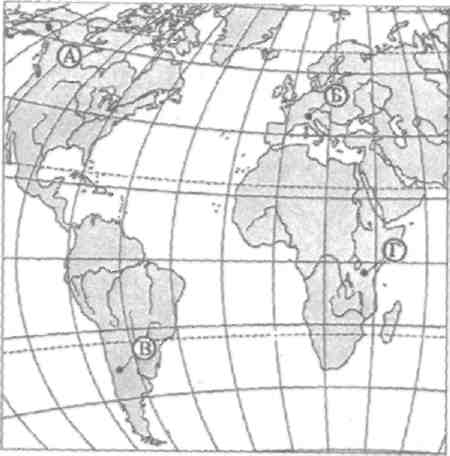       1) А     2) Б    3) В    4)ГА-8. Для какого типа климата умеренного климатического пояса характерны самые низкие зимние температуры?А-9. На какой из территорий, обозначенных буквами на карте Южной Америки, среднегодовое количество атмосферных осадков наибольшее? 1) А       2)Б     3) В      4)Г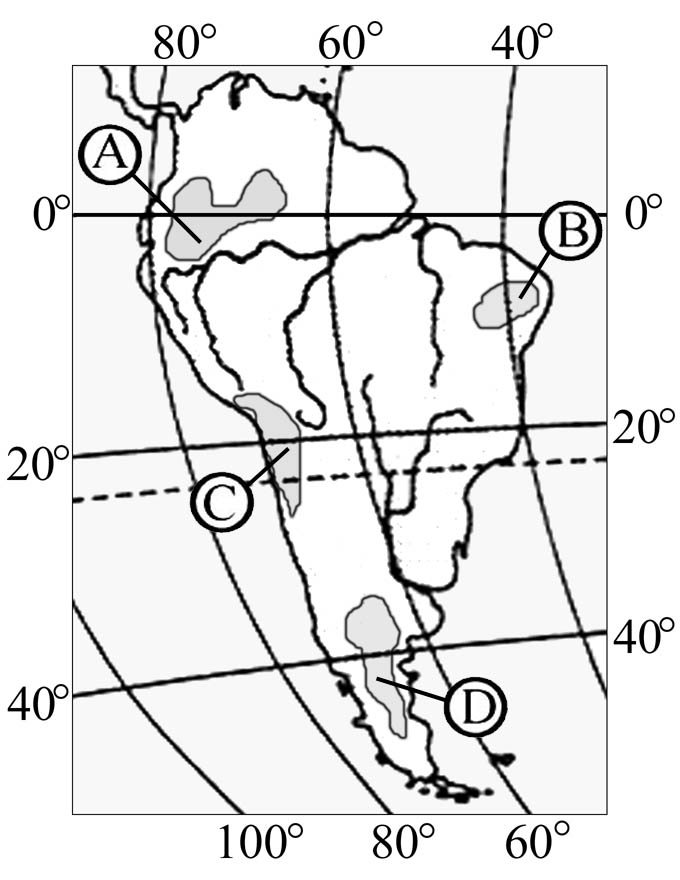 А-10. Какое из перечисленных морских течений действует в Тихом океане?1) Гольфстрим      2) Бразильское     3) Гвинейское         4) Куросио.А-11.  В  умеренном поясе к югу от лесной зоны расположена зона:1) тайги2) лесостепей и степей  3) лесотундр и тундр  4) высотной поясностиА-12. Соболь - животное, обитающее в природной зоне:1) степей    2) тайги  3) пустынь           4) тундрыА-13.  Укажите ошибку в сочетании «материк - животное».I) Африка — гепард2) Австралия — вомбат3) Южная Америка - пума4) Евразия — скунсА-14.  Укажите правильный вариант ответа. В Африке — вади, а в Австралии:1) пуны	2) крики3) самум	 4) коалаА-15.. Какие координаты имеет самая восточная точка Африки?1) 16° ю.ш.; 3° в.д.                                2) 10° с.ш.; 51° в.д.          3) 51° с.ш.; 11° в.д.                               4)16° с.ш.; 3° з.д.А-16.  По карте плотности населения определите, какая из названных территорий заселена больше?1) Европа;                                                  2) Южная Америка;       3)Австралия;                                          4)север Африки.А-17. Родиной какого культурного растения является Африка?1) кофе	2) каучуконосов  3) какао
4) чая А-18.Одним из основных современных  видов хозяйственной деятельности человека в тундре является:1) заготовка леса  2) добыча полезных ископаемых  3) разведение скота     4) выращивание зернаЧАСТЬ ВЧасть В содержит 4задания. Задания В-1, В-2 содержат по  три  правильных ответа. Ответом к заданиям этой части (В-3, В-14) является слово, последовательность букв или цифр. Впишите ответы сначала в текст работы, а затем перенесите их в бланк ответов № 1 справа от номера соответствующего задания, начиная с первой клеточки, без пробелов, запятых и других дополнительных символов. Каждую цифру или букву пишите в отдельной клеточке в соответствии с приведёнными в бланке образцами. Единицы измерения писать не нужно. В-1. Определите, о какой природной зоне говорится:«Характерны желтоземные и красноземные почвы. Субтропические вечнозеленые леса и кустарники. Характерные представители животного мира: гепарды, зебры, носороги, слоны».В-2.Установите соответствие между строением земной коры и  рельефом.                   ГОРЫ                                                                       ВОЗРАСТ СКЛАДЧАТОСТИ1)Гималаи                                                                                   А. Мезозойский2)Урал                                                                                         Б.  Кайнозойский3)Верхоянский хребет                                                               В. Герцинский                                                                                 ЧАСТЬ СЗадания С  требуют развёрнутого ответа. Запишите сначала номер задания, а затем полный ответС-1. Определите по карте расстояние на местности по прямой от родника до дома лесника. Полученный результат округлите до десятков метров. Ответ запишите цифрами.Ответ: ___________________________ м.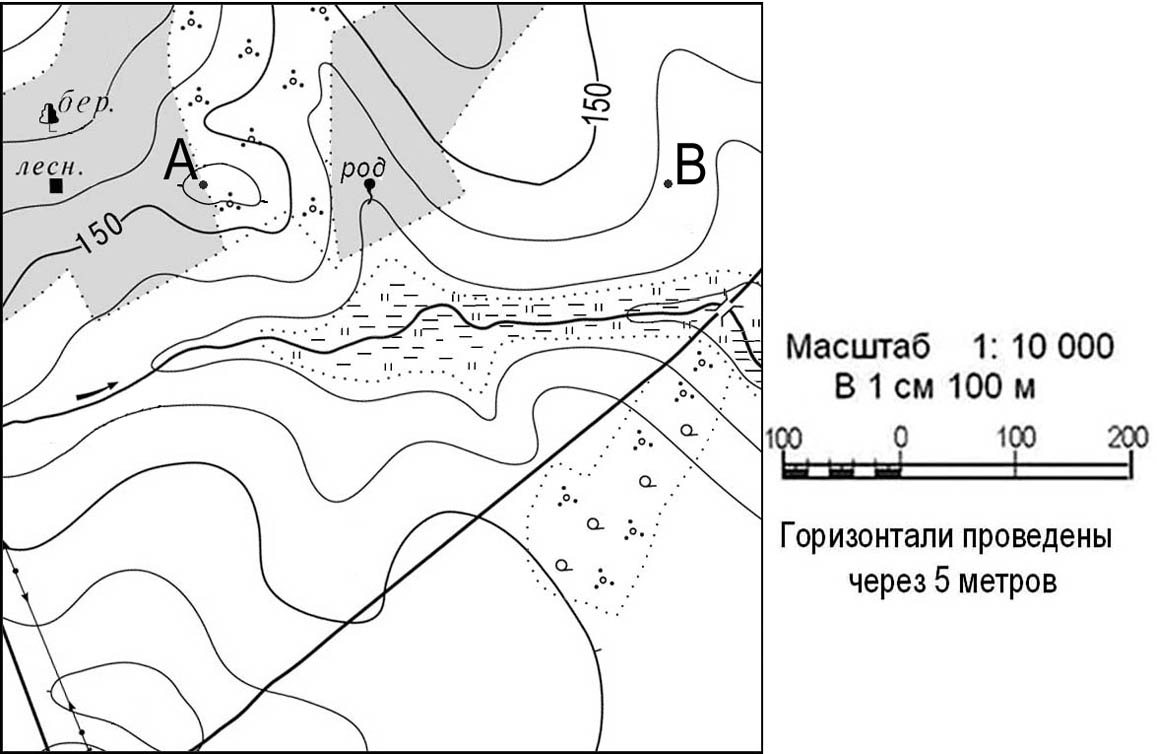 С-2. Определите страну по ее краткому описанию.Это – одна из крупных по площади стран мира, имеет выход к трем океанам. На её территории находится одна из крайних точек материка, на котором она расположена. По суше граничит лишь с одной страной. Большая часть ее населения расположена вдоль южной границы. Страна богата разнообразными полезными ископаемыми, а также лесными, земельными, водными ресурсами.Вариант 2ЧАСТЬ АЧасть А содержит 18 заданий  с выбором ответа. К каждому заданию даётся четыре варианта ответа, только один из которых верный.  При выполнении заданий этой части в бланке ответов № 1 под номером выполняемого вами задания (А1–А18) поставьте знак «» в клеточке, номер которой соответствует номеру выбранного вами ответа.А-1. .Какой материк пересекается всеми меридианами?1)Евразия                                             2) Африка            3) Северная Америка                            4)АнтарктидаА-2.  Какoе из следующих утверждений является верным?1) Н. Пржевальский проводил свои географические исследования в Азии2) Первым Южного полюса достиг Ф. Нансен3) Америка получила название от своих коренных жителей – индейцев4) Первым Северного полюса достиг Р. АмундсенА-3.Какой материк Земли самый жаркий?1) Африка	2) Австралия	3) Евразия 4) Северная АмерикаА-4. Пограничные области между литосферными  плитами, в которых происходят извержения вулканов и землетрясения, - это:1) платформы                                      2)сейсмические пояса   3)горы                                                    4)океанические равниныА-5. Какая из перечисленных территорий расположена в пределах сейсмического пояса?А-6. Какая из перечисленных горных систем самая высокая?   1) Гималаи             2) Анды             3) Атлас          4) Кордильеры А-7.  Какой буквой на карте обозначена  гора Аконкагуа?      1) А     2) Б    3) В    4)Г8. Признаком морского типа климата является:1) лето сухое и жаркое 2) зима влажная и теплая 3) большая амплитуда колебания температур4)низкие зимние температурыА-9. На какой из территорий, обозначенных буквами на карте Южной Америки, среднегодовое количество атмосферных осадков наименьшее? 1) А       2) В      3)C      4)DА-10. Самое мощное теплое течение в Мировом океане:   1) Гольфстрим         2) Бразильское        3) Гвинейское        4) КуросиоА-11.  Где тайга занимает наибольшую площадь?1) в Австралии 2) в Северной Америке 3) в Евразии 4) в Южной Америке
А-12. Для какой из перечисленных природных зон характерно наибольшее количество грызунов? 1) тайги    2) тундры и лесотундры  3) степи       4) полупустыни и пустыниА-13. Укажите ошибочное сочетание «материк — река».1) Африка — Замбези2) Австралия — Муррей3) Южная Америка — Ориноко4) Северная Америка — ПаранаА-14.  Скрэб (заросли колючих кустарников) характерны для материка:1) Австралии     2) Африки        3) Южной Америки     4) АнтарктидыА-15.  Какие координаты имеет самая западная точка Африки?1)14° с.ш.; 15° з.д.;                                     2)14° ю.ш.; 17° з.д.;          3)17° с.ш.; 26° з.д.;                                   4)11° с.ш.; 3° в.д.А-16.  По карте плотности населения определите, какая из названных территорий заселена меньше?1) Европа;                                                  2) Южная Америка;       3)Австралия;                                          4)север Африки.А-17.  Родиной каких культур является Южная Америка?1) какао и кофе	2) картофеля и бананов  3) томатов и картофеля  4) пшеницы и рисаА-18.Одним из основных современных  видов хозяйственной деятельности человека  в тайге является:1) заготовка леса 2) добыча полезных ископаемых  3) разведение скота     4) выращивание зернаЧАСТЬ ВЧасть В содержит 4задания. Задания В-1, В-2 содержат по  три  правильных ответа. Ответом к заданиям этой части (В-3, В-14) является слово, последовательность букв или цифр. Впишите ответы сначала в текст работы, а затем перенесите их в бланк ответов № 1 справа от номера соответствующего задания, начиная с первой клеточки, без пробелов, запятых и других дополнительных символов. Каждую цифру или букву пишите в отдельной клеточке в соответствии с приведёнными в бланке образцами. Единицы измерения писать не нужно.В-1. Определите, о какой природной зоне говорится:«…низкие температуры весь год, осадки – редки, преимущественно в виде снега, растительность карликовая, встречаются лемминги, песцы…».В-2. Установите соответствие между строением земной коры и  рельефом                    ПЛАТФОРМА                                              РАВНИНА1)Сибирская                                                                    А. Западно-Сибирская2)Индийская                                                                    Б.Великая Китайская3)Китайско-Корейская                                                   В.Декан (плоскогорье)                                                                                          Г.Среднесибирское (Плоскогорье) В-3. С помощью карты сравните среднегодовое количество осадков в точках, обозначенных на карте буквами А, Б, В. Расположите эти точки в порядке уменьшения количества осадков, выпадающих в них.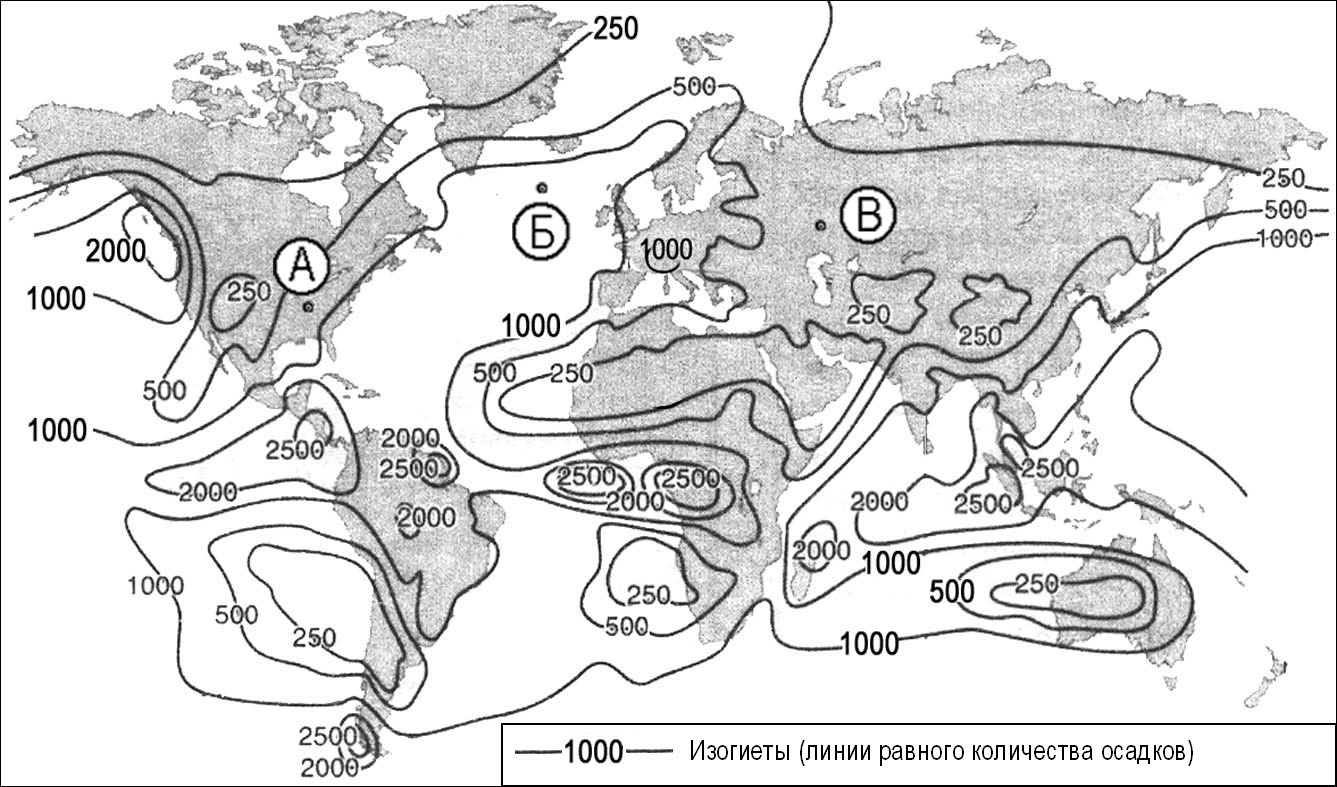 Запишите в таблицу получившуюся последовательность букв.                                                                                 ЧАСТЬ СЗадания С  требуют развёрнутого ответа. Запишите сначала номер задания, а затем полный ответС-1. Определите по карте расстояние на местности по прямой от родника до деревянного моста через реку. Полученный результат округлите до десятков метров. Ответ запишите цифрами.Ответ: ___________________________ м.С-2. Определите страну по ее краткому описанию.Страна расположена на севере материка, на её территории находится его крайняя точка. Страна имеет выход к одному из крупнейших морей Атлантического океана. Здесь преобладают пустынные ландшафты, однако на севере растут оливковые деревья, апельсиновые рощи, вечнозеленые средиземноморские леса. На территории страны можно увидеть развалины древнего города Карфагена. Название столицы совпадает с названием государства.Ответы итоговой  контрольной   работы  по географии для 7 классаВариант 1   ЧАСТЬ АЧАСТЬ В                                                                       ЧАСТЬ СС1- С2- Канада  Вариант 2Вариант 1                                        ЧАСТЬ А                                         ЧАСТЬ В                                                                       ЧАСТЬ СС1-С2-ТунисПлощадь   Численность населения 43,4 млн кв.км3830 млн человекПлощадь   Численность населения 10 млн кв.км650 млн человек1Панамский перешеек связывает Южную Америку с Северной Америкой2Первым русским исследователем природы Южной Америки был Н. И. Вавилов3Амазонская низменность является самой обширной на планете4Анды — это не один, а два параллельных горных хребта, протянувшихся почти на 9 тыс. км5Большая часть Южно-Американского материка располагается в условиях тропического климата6Климат большей части территории Южной Америки формируется под влиянием пассатов со стороны Атлантики7Амазонка — самая длинная река в мире8Амазонка в своем среднем течении пересекает экватор9Влажные экваториальные леса занимают в Южной Америке более 2 млн. км²10Саванны Африки и Южной Америки внешне очень похожи11В Южной Америке, как и в Австралии, водятся сумчатые животные	12Гигантский муравьед — крупнейший хищник Южной Америки13Большинство южноамериканских заповедников и национальных парков находится на территории БразилииАОгненная ЗемляБЗалив Ла-ПлатаВВодопад АнхельГОзеро ТитикакаДОстрова ГалапагосЕВодопад ИгуасуЖОзеро Маракайбо1) Впадает в залив Ла-Плата2) Самаяполноводная	в мире3) Протекает по территории Венесуэлы1Куда течет река Парана — на север или на юг?2В каком полушарии — в Северном или в Южном — берет начало Амазонка?3Что находится южнее: Панамский перешеек или мыс Гальинас?4Какой мыс — Фроуард или Горн — является крайней южной материковой точкой Южной Америки?5Где расположено озеро Маракайбо — в Колумбии или Венесуэле?6Площадь какой страны больше: Боливии или Парагвая?7Какая страна находится южнее: Перу или Чили?8У какого государства больше стран-соседей: у Бразилии или у Аргентины?9Какой   город   расположен   севернее: Рио-де-Жанейро или Буэнос-Айрес?10Перуанское течение — холодное или теплое?	11Какая низменность расположена севернее: Амазонская или Ла-Платская?12Какая страна больше по площади: Чили или Перу?13Галапагосские острова находятся к востоку или к западу от Южной Америки? 14Крайняя северная точка Южной Америки находится в Северном или в Южном полушарии?15Уругвай расположен в зоне степей или в зоне влажных экваториальных лесов?16Бразильское течение — холодное или теплое? 17Амазонка берет начало на восточных или на западных склонах Анд? 1Большая часть Южной Америки располагается в Южном полушарии2Пролив Магеллана находится южнее, чем пролив Дрейка3Западная часть Южной Америки — равнинная, а на востоке материка протянулась огромная горная цепь — Анды4Высшая точка Южной Америки — гора Аконкагуа — на несколько метров выше 7 км5Название «Анды» в переводе с языка инков означает «серебро»6В Южной Америке представлены все типы климата, начиная с экваториального и заканчивая субантарктическим7Со стороны Атлантики Южная Америка омывается теплыми течениями, а со стороны Тихого океана — холодными8Амазонка — самая полноводная река в мире9На реке Амазонке, на расстоянии более 1 тыс. км от побережья Атлантического океана, расположен морской порт10В южноамериканских саваннах практически нет деревьев11Империя инков находилась на территории современного Перу12Крупнейшие города Южной Америки находятся на территории Аргентины13Максимальная плотность населения в Южной Америке наблюдается в долине АмазонкиАПанамский перешеекБАмазонкаВГвианское плоскогорьеГБразильское плоскогорье  ДОгненная ЗемляЕРека ПаранаЖЗалив Ла-Плата     1) Крупный производитель говядины2) Медная руда3) Не имеетвыхода к морю1Где находится гора Аконкагуа — в Чили или в Аргентине?	2Какой мыс — Париньяс или Кабу-Бранку — расположен восточнее?3Что находится севернее: озеро Титикака или вулкан Чимборасо?4Где находится устье Амазонки — в Восточном или в Западном полушарии?5Какой водопад расположен севернее: Игуасу или Анхель?	6Какая страна не имеет выхода к морю: Парагвай или Уругвай?7Какая страна имеет большую протяженность с севера на юг: Аргентина или Чили?8Амазонка в основном протекает по территории Бразилии или Перу?9На притоке какой реки находится водопад Анхель: Амазонки или Ориноко?10Что расположено восточнее: Анды или Гвианское плоскогорье?11Какие острова расположены на экваторе: Фолклендские или Галапагосские?12В каком полушарии — в Восточном или Западном — расположены Фолклендские острова?13Какое  течение  расположено  южнее: Фолклендское или Бразильское? 14Устье Амазонки расположено в экваториальном или в субэкваториальном поясе?15Амазонка течет на запад или на восток?16Какое озеро расположено севернее: Маракайбо или Титикака? 17Какая страна Южной Америки самая восточная: Бразилия или Перу?1Панамский перешеек связывает Южную Америку с Северной АмерикойДа2Первым русским исследователем природы Южной Америки был Н. И. Вавиловнет3Амазонская низменность является самой обширной на планетеДа4Анды — это не один, а два параллельных горных хребта, протянувшихся почти на 9 тыс. кмДа5Большая часть Южно-Американского материка располагается в условиях тропического климатаНет6Климат большей части территории Южной Америки формируется под влиянием пассатов со стороны АтлантикиДа7Амазонка — самая длинная река в миреНет8Амазонка в своем среднем течении пересекает экваторНет9Влажные экваториальные леса занимают в Южной Америке более 2 млн. км²Да10Саванны Африки и Южной Америки внешне очень похожиНет11В Южной Америке, как и в Австралии, водятся сумчатые животные	Да12Гигантский муравьед — крупнейший хищник Южной АмерикиДа13Большинство южноамериканских заповедников и национальных парков находится на территории БразилииДаАОгненная Земля7БЗалив Ла-Плата6ВВодопад Анхель2ГОзеро Титикака4ДОстрова Галапагос3ЕВодопад Игуасу5ЖОзеро Маракайбо11) Впадает в залив Ла-Плата2) Самаяполноводная	в мире3) Протекает по территории Венесуэлыдав1Куда течет река Парана — на север или на юг?2В каком полушарии — в Северном или в Южном — берет начало Амазонка?3Что находится южнее: Панамский перешеек или мыс Гальинас?4Какой мыс — Фроуард или Горн — является крайней южной материковой точкой Южной Америки?5Где расположено озеро Маракайбо — в Колумбии или Венесуэле?6Площадь какой страны больше: Боливии или Парагвая?7Какая страна находится южнее: Перу или Чили?8У какого государства больше стран-соседей: у Бразилии или у Аргентины?9Какой   город   расположен   севернее: Рио-де-Жанейро или Буэнос-Айрес?10Перуанское течение — холодное или теплое?	11Какая низменность расположена севернее: Амазонская или Ла-Платская?12Какая страна больше по площади: Чили или Перу?13Галапагосские острова находятся к востоку или к западу от Южной Америки? 14Крайняя северная точка Южной Америки находится в Северном или в Южном полушарии?15Уругвай расположен в зоне степей или в зоне влажных экваториальных лесов?16Бразильское течение — холодное или теплое? 17Амазонка берет начало на восточных или на западных склонах Анд? 1Большая часть Южной Америки располагается в Южном полушарииДа2Пролив Магеллана находится южнее, чем пролив ДрейкаНет3Западная часть Южной Америки — равнинная, а на востоке материка протянулась огромная горная цепь — АндыДа4Высшая точка Южной Америки — гора Аконкагуа — на несколько метров выше 7 кмНет5Название «Анды» в переводе с языка инков означает «серебро»Да6В Южной Америке представлены все типы климата, начиная с экваториального и заканчивая субантарктическимНет7Со стороны Атлантики Южная Америка омывается теплыми течениями, а со стороны Тихого океана — холоднымиНет8Амазонка — самая полноводная река в миреДа9На реке Амазонке, на расстоянии более 1 тыс. км от побережья Атлантического океана, расположен морской портДа10В южноамериканских саваннах практически нет деревьевДа11Империя инков находилась на территории современного ПеруДа12Крупнейшие города Южной Америки находятся на территории АргентиныНет13Максимальная плотность населения в Южной Америке наблюдается в долине АмазонкиНетАПанамский перешеек1БАмазонка3ВГвианское плоскогорье2ГБразильское плоскогорье  4ДОгненная Земля7ЕРека Парана5ЖЗалив Ла-Плата     61) Крупный производитель говядины2) Медная руда3) Не имеетвыхода к морюА-еД-гВ-б1Где находится гора Аконкагуа — в Чили или в Аргентине?	2Какой мыс — Париньяс или Кабу-Бранку — расположен восточнее?3Что находится севернее: озеро Титикака или вулкан Чимборасо?4Где находится устье Амазонки — в Восточном или в Западном полушарии?5Какой водопад расположен севернее: Игуасу или Анхель?	6Какая страна не имеет выхода к морю: Парагвай или Уругвай?7Какая страна имеет большую протяженность с севера на юг: Аргентина или Чили?8Амазонка в основном протекает по территории Бразилии или Перу?9На притоке какой реки находится водопад Анхель: Амазонки или Ориноко?10Что расположено восточнее: Анды или Гвианское плоскогорье?11Какие острова расположены на экваторе: Фолклендские или Галапагосские?12В каком полушарии — в Восточном или Западном — расположены Фолклендские острова?13Какое  течение  расположено  южнее: Фолклендское или Бразильское? 14Устье Амазонки расположено в экваториальном или в субэкваториальном поясе?15Амазонка течет на запад или на восток?16Какое озеро расположено севернее: Маракайбо или Титикака? 17Какая страна Южной Америки самая восточная: Бразилия или Перу?1Влияние Индийского океана на климат Евразии сильно ограничивают Гималаи2Умеренный климатический пояс широкой полосой пересекает Евразию с запада на восток3Крупнейшие реки Евразии относятся к бассейну Атлантического океана4«Остров огня и льда» — неофициальное название Исландии5Бамбук — это растение, характерное для районов с муссонным климатом6Животным и растительным миром Евразия очень похожа на Северную Америку7Центральные районы материка занимают безлесные природные зоны: степи, полупустыни и пустыни8Большую часть населения материка составляют народы монголоидной расы9Население столицы Японии превышает 20 млн. человек10Дунай — крупнейшая река Европы11Богатыми запасами железной руды и урана обладает Норвегия12Страны Юго-Западной Азии омываются морями Атлантического и Индийского океанов13Япония — самая богатая и развитая страна Восточной Азии14Индия — крупнейшая из стран Южной Азии15Страны Юго-Восточной Азии занимают территорию полуострова Индокитай и островов к востоку и югу от него16Климат Юго-Восточной Азии жаркий и сухой1) мыс Рока2) мыс Челюскин3) мыс Пиай4) мыс Дежнёва1) Альпы2) Кавказ3) Гималаи4) Памир5) Каракорум1) Дания2) Финляндия3) Исландия4) Швейцария1) Юго-Западная Азия2) Восточная АзияАИндББалтийское мореВОзеро БайкалГОстров Шри-ЛанкаДСкандинавский полуостровЕЖелтое море	АИндияБИспанияВМонголияГСаудовская АравияДУкраинаЕФранция1)2)Д. ЛивингстонДж. Кук3)А. Веспуччи4)А. Макензи1)остров Сахалин 2)острова Новая Земля3)полуостров Таймыр4)полуостров Ямал1)морского2)умеренно- континентального3)резко-  континентального4)муссонногоВ-3. С помощью карты сравните среднегодовое количество осадков в точках, обозначенных на карте буквами А, Б, В. Расположите эти точки в порядке увеличения количества осадков, выпадающих в них.Запишите в таблицу получившуюся последовательность букв.В-4. Установите соответствие между заливом и его расположением на карте, обозначенным цифрой.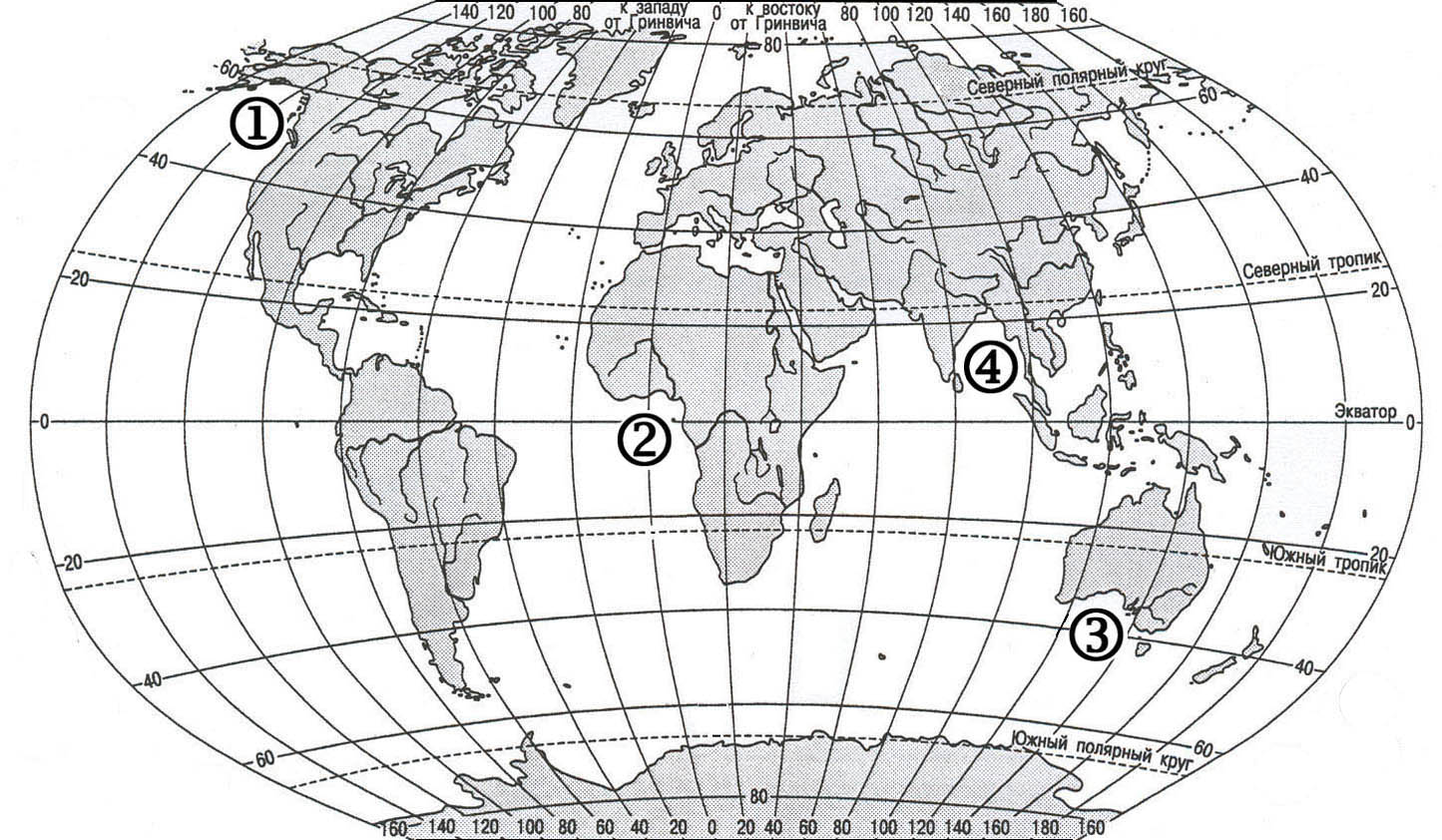 Запишите в таблицу цифры, соответствующие выбранным ответам.В-3. С помощью карты сравните среднегодовое количество осадков в точках, обозначенных на карте буквами А, Б, В. Расположите эти точки в порядке увеличения количества осадков, выпадающих в них.Запишите в таблицу получившуюся последовательность букв.В-4. Установите соответствие между заливом и его расположением на карте, обозначенным цифрой.Запишите в таблицу цифры, соответствующие выбранным ответам.1)Японские острова 2)Остров Мадагаскар3)полуостров Индостан4)остров ГренландияА)АБ)БВ)ВОтвет:В-4. Установите соответствие между заливом и его расположением на карте, обозначенным цифрой.Запишите в таблицу цифры, соответствующие выбранным ответам.В-4. Установите соответствие между заливом и его расположением на карте, обозначенным цифрой.Запишите в таблицу цифры, соответствующие выбранным ответам.Номер заданияА1А2А3А4А5А6А7А8А9А10А11А12А13А14А15А16А17А18212211431122422112Номер заданияВ1В2В3В4Саванны и редколесья1-Б2-В3-АВАБА-2Б-4В-1Номер заданияА1А2А3А4А5А6А7А8А9А10А11А12А13А14А15А16А17А1841121132 3133411331Номер заданияВ1В2В3В4тундра1-Г2-В3-ББАВА-2Б-4В-3